EXECUTIVE COMMITTEE OF
 THE MULTILATERAL FUND FOR THE
 IMPLEMENTATION OF THE MONTREAL PROTOCOL
Eightieth MeetingMontreal, 13-17 November 2017UPDATE ON THE IMPLEMENTATION OF THE 2017-2019 BUSINESS PLANSIntroductionAt the 77th meeting, the Executive Committee endorsed the consolidated business plan of the Multilateral Fund for 2017-2019. In response to decision 77/27(b), the Secretariat adjusted the consolidated 2017-2019 business plan, as shown in Table 1. Table 1. Resource allocation of the of the adjusted 2017-2019 business plan of the Multilateral Fund (US $)* US $342,891,078 has been approved in principle after 2019.** Funding for the preparation of HPMP verification reports for low-volume-consuming countries is approved on an annual basis.Status of implementation of the 2017 business plansThe total funding available for 2017 amounts to US $166,801,827. Of this amount, US $11,597,209 has been approved at the 79th meeting. Funding requests submitted to the 80th meeting amounts to US $144,615,925 consisting of: US $138,446,594 for project proposals (including those for individual consideration) and US $6,169,331 for the Secretariat, Monitoring and Evaluation work programme, Treasurer and Executive Committee meetings. If funding requests for all project proposals submitted are approved, a balance of US $10,588,693 would be available from the 2017 business plan, as shown in Table 2. The lists the project proposals submitted to the 80th meeting is contained in Annex I to the present document.Table 2. Funding analysis of the 2017 business plan by agency (US $)** Excluding Canadian counterpart funding.The value of project proposals submitted to the 80th meeting of US $138,446,594, is US $29,234,842 above the value in the 2017 business plan, and includes US $822,029 associated with project proposals not included in the 2017 business plan. Project proposals with a value of US $42,883,034 that were included in the 2017 business plan were not submitted to the 80th meeting. These proposals have been included in the Consolidated business plan of the Multilateral Fund for 2018-2020.Forward commitments The total amount for existing forward commitments for MYAs for the period 2017 to 2031 is US $952.3 million, assuming that the funding requests of MYAs submitted to the 80th meeting will be approved in principle, as shown in Table 3.Table 3. Forward commitments (2017-2031) (US $000)Balance available for the 80th meetingAs of 26 October 2017, the balance available at the Multilateral Fund amounted to US $78,880,802, with an outstanding contributions of US $36,724,739 for the 2015-2017 triennium. After the 79th meeting, the potential interest to be accrued amounts to US $2,946,915; the potential loss due to the fixed-exchange rate mechanism (FERM) amounts to US $13,000,000, and the balances of completed projects amounts to US $4,420,729. Accordingly, the total funding that could be available for new allocations at the 80th meeting amounts to US $109,973,185. Given the value of funding requests submitted to the 80th meeting of US $144,615,925, the resource allocation at the end of the 2015-2017 triennium would be exceeded by US $34,642,740, as shown in Table 4.Table 4. Resource allocation for 2017 as of 16 October 2017RECOMMENDATIONSThe Executive Committee may wish to note the update on the implementation of the 2017-2019 business plans contained in document UNEP/OzL.Pro/ExCom/80/14.Annex IPROJECT PROPOSALS SUBMITTED TO THE 80TH MEETINGUNITED
NATIONSUNITED
NATIONSEP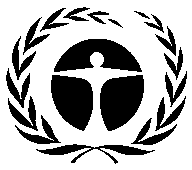 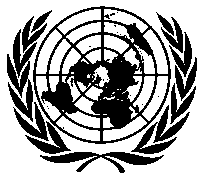 United NationsEnvironmentProgrammeDistr.GENERALUNEP/OzL.Pro/ExCom/80/1427 October 2017ORIGINAL: ENGLISHDescription201720182019TotalRequired for complianceApproved multi-year agreements (MYAs)*93,837,860133,829,82374,338,005302,005,688HCFC production phase-out management plan (HPPMP) preparation – stage I107,00000107,000HPPMP – stage I0532,500532,5001,065,000HPPMP – stage II21,874,28621,874,28621,874,28665,622,857HCFC phase-out management plan (HPMP) preparation – stage II836,5714,183,986163,4115,183,968HPMP preparation – stage I36,6970036,697HPMPs and HPMP investment projects – stage I1,527,5571,190,7488,0002,726,306HPMPs and HPMP investment projects – stage II12,832,24333,131,21124,574,37370,537,827HPMP verification588,600588,600588,6001,765,800Sub-total131,640,814195,331,154122,079,175449,051,143Standard costsUNEP compliance assistance programme (CAP)10,930,66511,258,58511,596,34233,785,592Core unit (UNDP, UNIDO, World Bank)5,863,7705,904,8165,946,15017,714,736Institutional strengthening (IS)11,360,7049,948,01311,180,87632,489,593Secretariat/Executive Committee/ Monitoring and Evaluation (excluding Canadian counterpart funding)6,505,8746,585,9306,718,64019,810,443Treasurer 500,000500,000500,0001,500,000Sub-total35,161,01334,197,34435,942,008105,300,365Grand total166,801,827229,528,498158,021,183554,351,507Bilateral2,743,01010,388,7151,115,45814,247,183UNDP43,340,79158,670,96335,054,984137,066,738UNEP27,575,56826,963,62223,907,02678,446,216UNIDO45,184,70971,224,41542,721,017159,130,141World Bank40,363,27554,606,25347,415,458142,384,986HPMP verification reports**588,600588,600588,6001,765,800Secretariat/Executive Committee/ Monitoring and Evaluation (excluding Canadian counterpart funding)6,505,8746,585,9306,718,64019,810,443Treasurer500,000500,000500,0001,500,000Budget itemsBusiness planApprovals 79th meeting Submissions 80th meeting*Total (79th and 80th)Balance (above)/belowBilateral agencies2,743,010958,0901,955,9182,914,008(170,998)UNDP43,340,7912,510,22132,301,85234,812,0738,528,718UNEP27,575,5681,705,21113,938,57515,643,78611,931,782UNIDO45,184,7095,419,93529,385,23434,805,16910,379,540World Bank40,363,275971,05260,596,21561,567,267(21,203,992)HPMP verification588,60032,700268,800301,500287,100Sub-total 159,795,95311,597,209138,446,594150,043,8039,752,150Secretariat/Executive Committee/ Monitoring and Evaluation*6,505,8745,669,3315,669,331836,543Treasurer500,000500,000500,0000Sub-total 7,005,8746,169,3316,169,331836,543Total166,801,82711,597,209144,615,925156,213,13410,588,693Description201720182019202020212022202320242025202620302031TotalTranches approved at 79th meeting 96,661126,28580,08499,87290,72644,57935,15927,74828,12332,04311257661,447Tranches submitted to 80th meeting56,97154,34056,33725,01724,36025,32024,12624,050256100290,877Total 153,632180,625136,420124,888115,08669,90059,28551,79828,37832,04321257952,324DescriptionAmount (US $)Funding availableFunding availableFunding availableBalance available (a)78,880,802Outstanding contributions for 2015 to 2017(b)36,724,739Potential interest accrued after the 79th meeting(c)2,946,915Potential FERM loss after the 79th meeting(d)(13,000,000)Fund returns at 80th meeting(e)4,420,729Total funding available (f = a+b+c+d+e)109,973,185ExpendituresExpendituresExpendituresProject submissions to the 80th meeting(g)138,446,594Secretariat/Executive Committee/Monitoring/Treasurer(h)6,169,331 Total expenditures(i = g+h)144,615,925Balance(j = f-i)(34,642,740)CountryAgencyProject TitleFunds RequestedSupport Costs RequestedTotal Standard activitiesStandard activitiesStandard activitiesStandard activitiesStandard activitiesStandard activitiesStandard activitiesGlobalUNEPCompliance Assistance Programme: 2018 budget9,863,000789,04010,652,040GlobalIBRDCore unit budget (2018)01,735,0001,735,000GlobalUNDPCore unit budget (2018)02,069,3852,069,385GlobalUNIDOCore unit budget (2018)02,069,3852,069,385Secretariat/ExCom/Treasurer6,169,3316,169,331Institutional strengtheningInstitutional strengtheningInstitutional strengtheningInstitutional strengtheningInstitutional strengtheningInstitutional strengtheningInstitutional strengtheningAfghanistanUNEPExtension of institutional strengthening project (phase VIII: 1/2018-12/2019)192,0000192,000AlbaniaUNEPRenewal of institutional strengthening project (phase VIII: 7/2018-6/2020)139,7760139,776AngolaUNEPExtension of the institutional strengthening project (phase VI: 11/2017-10/2019)172,0320172,032BeninUNEPRenewal of institutional strengthening project (phase X: 1/2018-12/2019)85,000085,000Bolivia (Plurinational State of)UNEPExtension of institutional strengthening project (phase X: 1/2018-12/2019)100,9500100,950Bosnia and HerzegovinaUNIDOExtension of the institutional strengthening project (phase VI: 3/2018-2/2020)122,0268,542130,568CameroonUNEPExtension of institutional strengthening project (phase XI: 1/2018-12/2019)178,6010178,601ChadUNEPExtension of the institutional strengthening project (phase VIII: 1/2018-12/2019)85,000085,000Comoros (the)UNEPExtension of the institutional strengthening project (phase X: 1/2018-12/2019)85,000085,000Costa RicaUNDPExtension of institutional strengthening project (phase XII: 1/2018-12/2019)179,85712,590192,447GuineaUNEPExtension of the institutional strengthening project (phase X: 1/2018-12/2019)85,000085,000IndonesiaUNDPExtension of institutional strengthening project (phase XI: 1/2018-12/2019)347,19424,304371,498KenyaUNEPExtension of institutional strengthening project (phase XI: 11/2017-10/2019)194,1340194,134LiberiaUNEPExtension of the institutional strengthening project (phase VII: 11/2017-10/2019)109,0730109,073MalaysiaUNDPExtension of institutional strengthening project (phase XII: 1/2018-12/2019)357,76025,043382,803Marshall IslandsUNEPExtension of the institutional strengthening project (phase VI: 12/2017-11/2019)85,000085,000Niger (the)UNEPExtension of institutional strengthening project (phase XI: 1/2018-12/2019)85,000085,000PalauUNEPRenewal of institutional strengthening project (phase VII: 12/2017-11/2019)85,000085,000PanamaUNDPExtension of institutional strengthening project (phase VIII: 12/2017-11/2019)191,36013,395204,755PeruUNEPRenewal of institutional strengthening project (phase V: 1/2018-12/2019)170,8930170,893RwandaUNEPExtension of the institutional strengthening project (phase VII: 12/2017-11/2019)85,000085,000Saint LuciaUNEPRenewal of institutional strengthening project (phase X: 1/2018-12/2019)85,000085,000Saint Vincent and the GrenadinesUNEPExtension of the institutional strengthening project (phase VII: 1/2018-12/2019)85,000085,000SamoaUNEPExtension of institutional strengthening project (phase IX: 11/2015-10/2017)85,000085,000SenegalUNEPExtension of institutional strengthening project (phase XII: 1/2018-12/2019)194,6890194,689SerbiaUNIDOExtension of institutional strengthening project (phase VI: 12/2017-11/2019)168,06411,764179,828Solomon IslandsUNEPRenewal of institutional strengthening project (phase VII: 12/2017-11/2019)85,000085,000TongaUNEPRenewal of institutional strengthening project (phase VII: 12/2017-11/2019)85,000085,000TurkeyUNIDOExtension of institutional strengthening project (phase VII: 12/2017-11/2019)332,80023,296356,096UruguayUNDPExtension of institutional strengthening project (phase XII: 1/2018-12/2019)193,02413,512206,536HPMP verification reportsHPMP verification reportsHPMP verification reportsHPMP verification reportsHPMP verification reportsHPMP verification reportsBotswanaUNEPVerification report on the implementation of the HCFC phase-out management plan30,0003,90033,900Comoros (the)UNEPVerification report on the implementation of the HCFC phase-out management plan30,0003,90033,900DjiboutiUNEPVerification report on the implementation of the HCFC phase-out management plan30,0003,90033,900GabonUNEPVerification report on the implementation of the HCFC phase-out management plan30,0003,90033,900OmanUNIDOVerification report on the implementation of the HCFC phase-out management plan30,0002,70032,700Sudan (the)UNIDOVerification report on the implementation of the HCFC phase-out management plan30,0002,70032,700SwazilandUNEPVerification report on the implementation of the HCFC phase-out management plan30,0003,90033,900TogoUNEPVerification report on the implementation of the HCFC phase-out management plan30,0003,90033,900HPMPs - Stage IHPMPs - Stage IHPMPs - Stage IHPMPs - Stage IHPMPs - Stage IHPMPs - Stage IBahamas (the)UNIDOHCFC phase-out management plan (stage I, third tranche)35,8283,22439,052Bahamas (the)UNEPHCFC phase-out management plan (stage I, third tranche)58,1757,56365,738BangladeshUNEPHCFC phase-out management plan (stage I, third and fourth tranches) (refrigeration servicing sector)35,0004,55039,550BarbadosUNDPHCFC phase-out management plan (stage I, second tranche)38,0003,42041,420BarbadosUNEPHCFC phase-out management plan (stage I, second tranche)48,0006,24054,240Burkina FasoUNIDOHCFC phase-out management plan (stage I, third tranche)90,0008,10098,100Burkina FasoUNEPHCFC phase-out management plan (stage I, third tranche)87,00011,31098,310CameroonUNIDOHCFC phase-out management plan (refrigeration servicing sector plan) (stage I, fourth tranche)59,1364,43563,571Democratic Republic of the Congo (the)UNDPHCFC phase-out management plan (stage I, third tranche)24,0002,16026,160Democratic Republic of the Congo (the)UNEPHCFC phase-out management plan (stage I, third tranche)23,5003,05526,555Costa RicaUNDPHCFC phase-out management plan (stage I, fourth tranche)106,0007,950113,950KenyaFranceHCFC phase-out management plan (stage I, fifth tranche)90,00010,900100,900LesothoGermanyHCFC phase-out management plan (stage I, third tranche)84,00010,92094,920MaldivesUNEPHCFC phase-out management plan (stage I, fourth tranche)50,0006,50056,500MauritaniaUNDPHCFC phase-out management plan (stage I, first tranche)105,0007,350112,350MauritaniaUNEPHCFC phase-out management plan (stage I, first tranche)150,00019,500169,500MyanmarUNIDOHCFC phase-out management plan (stage I, second tranche)60,0005,40065,400MyanmarUNEPHCFC phase-out management plan (stage I, second tranche)32,0004,16036,160Sudan (the)UNIDOHCFC phase-out management plan (stage I, third tranche) (refrigeration servicing sector)40,0003,00043,000ThailandIBRDHCFC phase-out management plan (stage I, fourth tranche) (foam sector plan)1,531,197107,1841,638,381ThailandIBRDHCFC phase-out management plan (stage I, fourth tranche) (residential air-conditioning group project and technical assistance)1,532,345107,2641,639,609Timor-LesteUNDPHCFC phase-out management plan (stage I, third tranche)10,68096111,641Timor-LesteUNEPHCFC phase-out management plan (stage I, third tranche)16,4002,13218,532ZimbabweGermanyHCFC phase-out management plan (stage I, fourth tranche) (refrigeration servicing sector)168,00020,097188,097HPMPs - Stage IIHPMPs - Stage IIHPMPs - Stage IIHPMPs - Stage IIHPMPs - Stage IIHPMPs - Stage IIBrazilUNDPHCFC phase-out management plan (stage II, second tranche) (foam sector)2,277,704159,4392,437,143BrazilGermanyHCFC phase-out management plan (stage II, second tranche) (refrigeration servicing sector)686,97876,457763,435BrazilUNDPHCFC phase-out management plan (stage II, second tranche) (refrigeration servicing, regulatory actions and project monitoring)350,00024,500374,500ChinaGermanyHCFC phase-out management plan (stage II, second tranche) (extruded polystyrene foam sector plan)267,38631,877299,263ChinaUNIDOHCFC phase-out management plan (stage II, second tranche) (extruded polystyrene foam sector plan)8,732,614567,6209,300,234ChinaUNDPHCFC phase-out management plan (stage II, second tranche) (industrial and commercial refrigeration and air-conditioning sector plan)20,000,0001,300,00021,300,000ChinaUNIDOHCFC phase-out management plan (stage II, second tranche) (room air-conditioner manufacturing sector plan)16,000,0001,040,00017,040,000ChinaUNDPHCFC phase-out management plan (stage II, second tranche) (solvent sector plan)3,777,190245,5174,022,707KenyaFranceHCFC phase-out management plan (stage II, first tranche)456,50052,803509,303PeruUNDPHCFC phase-out management plan (stage II, first tranche)350,10024,507374,607PeruUNEPHCFC phase-out management plan (stage II, first tranche)62,4008,11270,512Philippines (the)IBRDHCFC phase-out management plan (stage II, first tranche) (air-conditioning sector)801,72356,121857,844Philippines (the)IBRDHCFC phase-out management plan (stage II, first tranche) (refrigeration servicing sector)358,30025,081383,381Timor-LesteUNDPHCFC phase-out management plan (stage II, first tranche)55,0004,95059,950Timor-LesteUNEPHCFC phase-out management plan (stage II, first tranche)83,00010,79093,790HPPMP - Stage IIHPPMP - Stage IIHPPMP - Stage IIHPPMP - Stage IIHPPMP - Stage IIHPPMP - Stage IIChinaIBRDHCFC production phase-out management plan (stage II, first tranche)51,460,0002,882,00054,342,000Total130,914,72013,701,205144,615,925